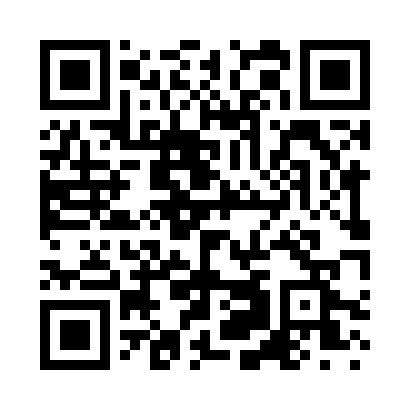 Prayer times for Sarise, EstoniaWed 1 May 2024 - Fri 31 May 2024High Latitude Method: Angle Based RulePrayer Calculation Method: Muslim World LeagueAsar Calculation Method: HanafiPrayer times provided by https://www.salahtimes.comDateDayFajrSunriseDhuhrAsrMaghribIsha1Wed2:505:201:096:238:5911:212Thu2:495:181:096:259:0111:223Fri2:485:151:096:269:0311:224Sat2:475:131:086:279:0511:235Sun2:465:111:086:289:0711:246Mon2:455:081:086:309:0911:257Tue2:445:061:086:319:1211:268Wed2:435:041:086:329:1411:279Thu2:425:021:086:339:1611:2810Fri2:414:591:086:359:1811:2911Sat2:404:571:086:369:2011:3012Sun2:394:551:086:379:2211:3013Mon2:384:531:086:389:2411:3114Tue2:384:511:086:399:2611:3215Wed2:374:491:086:409:2811:3316Thu2:364:471:086:429:3011:3417Fri2:354:451:086:439:3211:3518Sat2:344:431:086:449:3411:3619Sun2:344:411:086:459:3611:3720Mon2:334:391:086:469:3811:3821Tue2:324:381:086:479:4011:3822Wed2:324:361:086:489:4211:3923Thu2:314:341:096:499:4411:4024Fri2:304:331:096:509:4611:4125Sat2:304:311:096:519:4711:4226Sun2:294:291:096:529:4911:4227Mon2:294:281:096:539:5111:4328Tue2:284:271:096:549:5211:4429Wed2:284:251:096:549:5411:4530Thu2:274:241:096:559:5611:4631Fri2:274:231:106:569:5711:46